Kupní smlouva 218021096/4PRODÁVAJÍCÍ:Obchodní firma/název/jméno a příjmení:	Česká lesnická akademie Trutnov - střední škola a vyšší odbornáSídlo:	541 11 Trutnov, Lesnická 9Identifikační číslo:	60153296Daňové identifikační číslo: CZ60153296 Zastoupená: Mgr. Jan Korbelář Obchodní rejstřík:Datum zápisu do obchodního rejstříku:Kód územní jednotky:Bankovní spojení: 	ČSOB, a.s.,Ke smluvnímu jednání pověřen: Ing. Jan Rousek číslo účtu: 218391577/0300Telefon/fax/e-mail:	499732689, 499871113, 106, 413 499732696, 499871103, 413 rousek@clatrutnov.czKUPUJÍCÍ:Obchodní firma: Hradecká lesní a dřevařská společnost a.s.Sídlo: Hradec Králové 1, Malé náměstí 111, PSČ 502 00Identifikační číslo:	60913827Daňové identifikační číslo: CZ60913827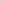 Zastoupená: Ing. František DejnožkaObchodní rejstřík: Krajský soud v Hradci Králové, oddíl B, číslo vložky 1097Datum zápisu do obchodního rejstříku:	6.6.1994 Bankovní spojení: ČSOB, a.s., číslo účtu: 8010-108132283/0300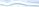 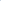 Ke smluvnímu jednání pověřen: Samek PetrTelefon/fax/e-mail:	495 771 313 /psamek@hlds.czMísto, kam má být dříví odesláno: JihlavaZpůsob dodání:	Železniční nákladní dopravouDoba dodání: 01. 10. 2018 - 31. 12. 2018Expedici dříví organizuje: prodávajícíDopravu smluvně zajišťuje a hradí: konečný příjemceMísto přejímky: JihlavaZpůsob přejímky: 	váhováOsoba provádějící přejímku:Externí přejímka Vintr s.r.o.9.         Konečný příjemce:	Číslo KS konečného příjemce:	218012514/00 KRONO OSBObchodní firma/název/jméno a příjmení: KRONOSPAN CR, s.r.o., Sídlo 586 01 Jihlava, na Hranici 6 IČ: 62417960 DIČ: CZ6241769010. Druh dříví, cena za m3, množství:Celkové množství v MJ: 50.00Cena FCO: FCA Vyplaceně dopravciVláknina J, SM, V.OSB, FCA, AT	700,00 Kč    M3SC2 OSB – sklad dodavatel – naložený vagonVláknina J, BO, V.OSB, FCA, AT                                                 700,00 Kč     M3SC2 OSB – sklad dodavatel – naložený vagon		Vláknina J, SM, V.DTD, FCA, AT	700,00 Kč    M3SC5 DTD – sklad dodavatel – naložený vagonVláknina J, BO, V.DTD, FCA, AT                                                 700,00 Kč     M3SC5 DTD – sklad dodavatel – naložený vagon	11. Jakost dříví, provedení a obal:Na nákladním a dodacím listu nutné uvádět:Dodávka HLDS, a.,s., KS 21801251000, HRAD 11(OSB) a přidělení číslo dodavatele 298, do kolonky 15 NL SILVA CZ „pro OSB“, k NL přiložte řádně vyplněnou kopii dodacího listu. Technické podmínky:OSBVláknina jehl., V, jak.tř.dříví na výrobu dřevotřískových desek na bázi dřeva, jehličnaté smrk, jedle, borovice, modřín v kůře (ložit samostatně SM, JD nebo BO, MD), čerstvé i proschlé, řádně odvětvené zkrácené dříví, oba konce zaříznuté pilou, dřevo nesmí obsahovat minerální příměsi, kovy a jiné hrubé nečistoty (například zmrazky), bez kořenových náběhů, vyloučeno dřevo s vyštípnutou štěpinou, zlomeným okrajem (čelo, čep), kvalita dle Doporučených pravidel. Délky 2m, 2,50, 3m, 4m, nadměrek max.10cm, čep 8cm +, silný konec max.60 cm(měřeno b.k.)Křivost: do 6 cm na 1 bm, jednostranná, ne bajonety.Měkká hniloba: dovoluje se do 2/5 plochy čela max. do 6% z celkového dodaného množství. Všechny skupiny dřevin (smrk + jedle, borovice + modřín) expedujte separátně. Přejímka u konečného příjemce v AMM, přepočítací koeficient na m3-smrk, jedle 0,445, borovice, modřín 0,456, součástí přejímky je vážení každého dopravního prostředku.Přejímku dříví provádí Externí přejímka Vintr, s.r,.o. a převzaté množství i kvalita jsou předmětem faturace.OSTATNÍ PODMÍNKY: Dodávky lze realizovat po ose nebo vagonem.1.1 vagonExpedice možná pouze na výjimky ze ZANu. Výjimky vyžádejte na HLDS, a.s. (paní Mikulková 495771115, 607058561 nebo p. Samek 602572526)vždy v týdnu před expedicí. Veškeré sortimenty lze ložit bez obstavu a podkladu. Délka 2,5 m ložit na vagony „uhláky“ ředy Es a Eas, výhradně kolmo k podélné ose vagonuDélka 2m, 3m, 4m ložit na vagony uhláky ředy Es a Eas podélně s osou vagonu, případně na „klanicové“vagony (Res,Na,Nas)!Maximálně vytěžovat vagonyDodací list přikládat do vagonové skříňky, jinak nelze surovinu převzítDodávka dříví nesmí obsahovat kamení, železo a jiné hrubé nečistotyDodávky realizujte rovnoměrně po celou dobu platnosti KSV případě správně vyplněného NL bude účtována cena fco naložený vagonVzor NL pro tuzemského odběratele – viz příloha – vyplňte tak, aby plátcem přepravného byl SILVA CZ s.r.o.Smlouva o centr.zúčtování přepravného 91316685V žádném případě neposílejte vagon nevyplaceně (i když se zatrhává kolonka 24)/4)Uvádějte hmotnost zásilkyProdávajícímu budou vyfakturovány poplatky dle TVZ 2014. Zejména PD 27.35 – poplatek za nesplnění zvláštních podmínek prodeje/dodeje ve stanicích uvedených v seznamu stanic (TR6) s doplňujícím údajem „zp“. Při odřeknutí vozu ze strany dodavatele bude účtován poplatek PD 82.42 dle platné TVZ.Maximální nakládka vagonů (uhlák) 28 tun. V případě váhy nákladu pod 28 tun bude cena snížena o 90Kč/m3 (jehličnaté), o 130Kč/m3 (listnaté).1.2 kamion dodavatele (případně veřejného přepravce)- dopravné jde k tíži dodavatele, účtována bude smluvní cena fco sklad odběratel1.3 kamion odběratele- dopravné jde k tíži odběratele, účtována bude smluvní cena fco sklad dodavatel, OM- dopravu kamionem konečného příjemce objednávejte u paní Vackové 567124145, 724639277 (pouze v případě nutnosti .- pan Černý tel. 602782903)- v případech, kdy nebude před expedicí doprava s konečným příjemcem projednána a odsouhlasena, bude považována za dopravu veřejným přepravcem (i když se může jednat o smluvního partnera Kronospanu Jihlava) a účtována bude cena fco sklad odběratel2. Expedice kamionů a jejich dojezd do provozu konečného odběratele musí probíhat ve dnech a časech, kdy je možné dodávanou dřevní hmotu skládat. Tyto termíny je nutno dohodnout s nákupčím HLDS. V případě nedohodnuté dodávky bude uplatněna srážka podle skutečnosti nebo dříví bude vráceno zpět. 3. Dříví nad rámec množství KS bude účtováno se srážkou 300 Kč/Atro!!REKLAMACE:Reklamace OSB:1. měkká hniloba do 2/5 plochy čela max. do 6% z celkového dodávaného množství, kvalita dle Doporučených pravidel = nezávadné zboží, cena dle KS2. měkká hniloba, nestandartní délky (mimo 2m, 2,50m, 3m, a 4m), silné dříví (silný konec 60+cm) a slabé dříví (čep-8cm měřeno b.k.) v množství do 30% zásilky = procentická část nezávadného zboží bude účtována v plně ceně, procentická část (do 30% reklamovaného dříví) bude účtována za cenu – neobjednané dříví.3. měkká hniloba, nestandartní délky (mimo 2m, 2,50m, 3m a 4m), silné dříví (silný konec 60+cm) a slabé dříví (čep-8cm měřeno b.k.) v množství přes 30% = neobjednané zboží, snížená cena bude účtována za celou zásilku.4. další sankcí může být srážka z ceny za reklamovanou dodávku dřívíFAKTURACE:Rozhodující datum pro vystavení příjemky Kronospanu a tím i podklad pro fakturaci a zdanitelné plnění je den příjmu zboží v Kronospanu. Fakturace bude probíhat 2x měsíčně na základně přejímky končeného příjemce. Daňový doklad vystaví HLDS, a.s. a odešle elektronickou poštou. 1 paré vámi potvrzené KS vraťte obratem HLDS a.s., při neodsouhlasení není možná fakturace!14. Pro účely vystavování daňových dokladů kupujícím za prodávajícího smluvní strany sjednávají následující závazné číselné řady:Daňové doklady: 1803860001-1803869999, Opravné daňové doklady - dobropisy: 1813860001-1813869999V Trutnově dne  12. 12. 2018Razítko a podpis prodávajícíV Hradci Králové dne:	15. 11. 2018Razítko a podpis kupující:12.Splatnost kupní ceny:21 dnů od vystavení daňového dokladu13.Nedílná součást této KS:Nedílnou součástí této kupní smlouvy jsou Obchodní podmínky nákupu a prodeje dříví umístěné na webových stránkách kupujícího www.hlds.cz. Prodávající výslovně prohlašuje, že se se zněním těchto Obchodních podmínek seznámil a souhlasí, že se bude řídit jejich ustanoveními.